Particle arrangement in solids, liquids and gases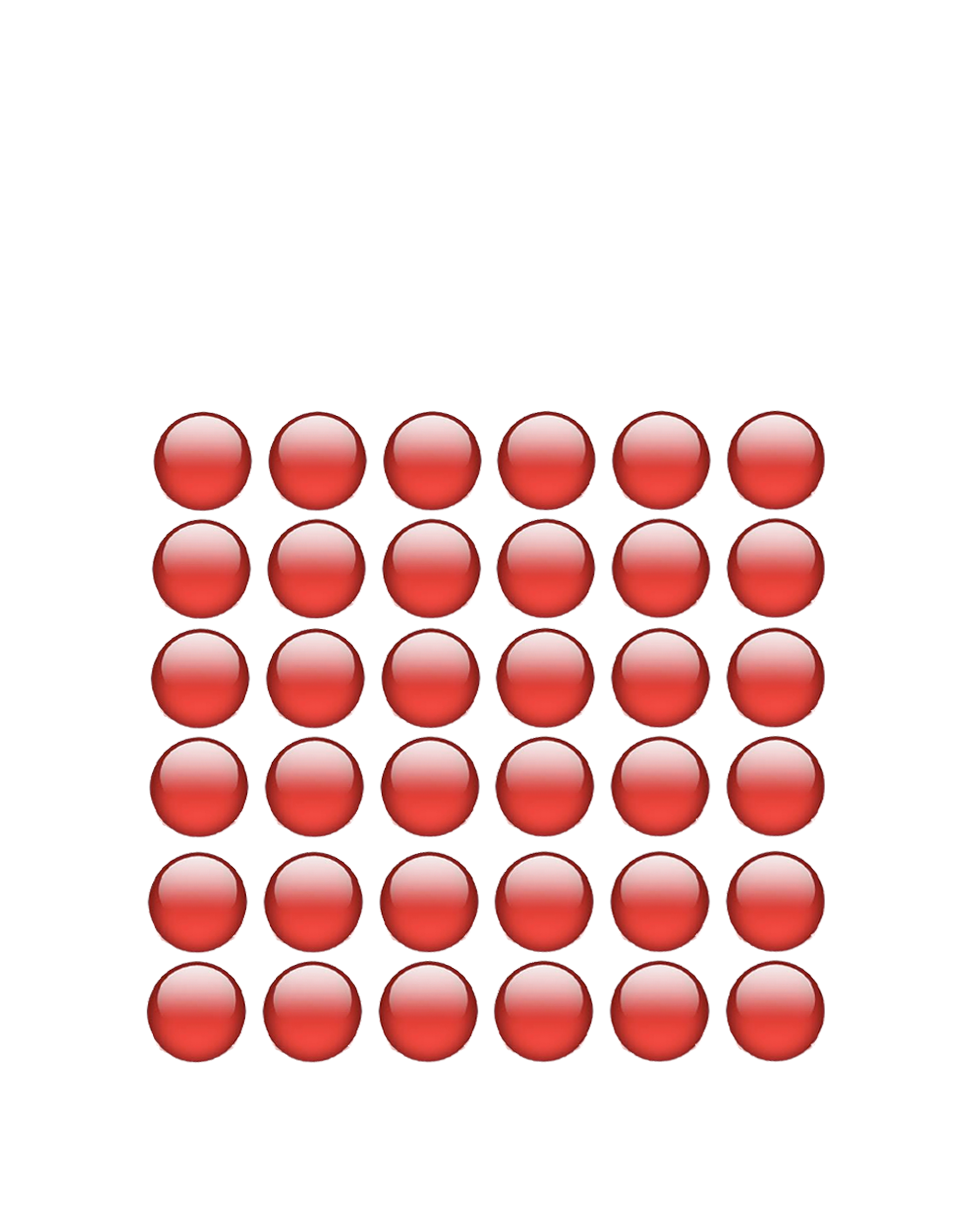 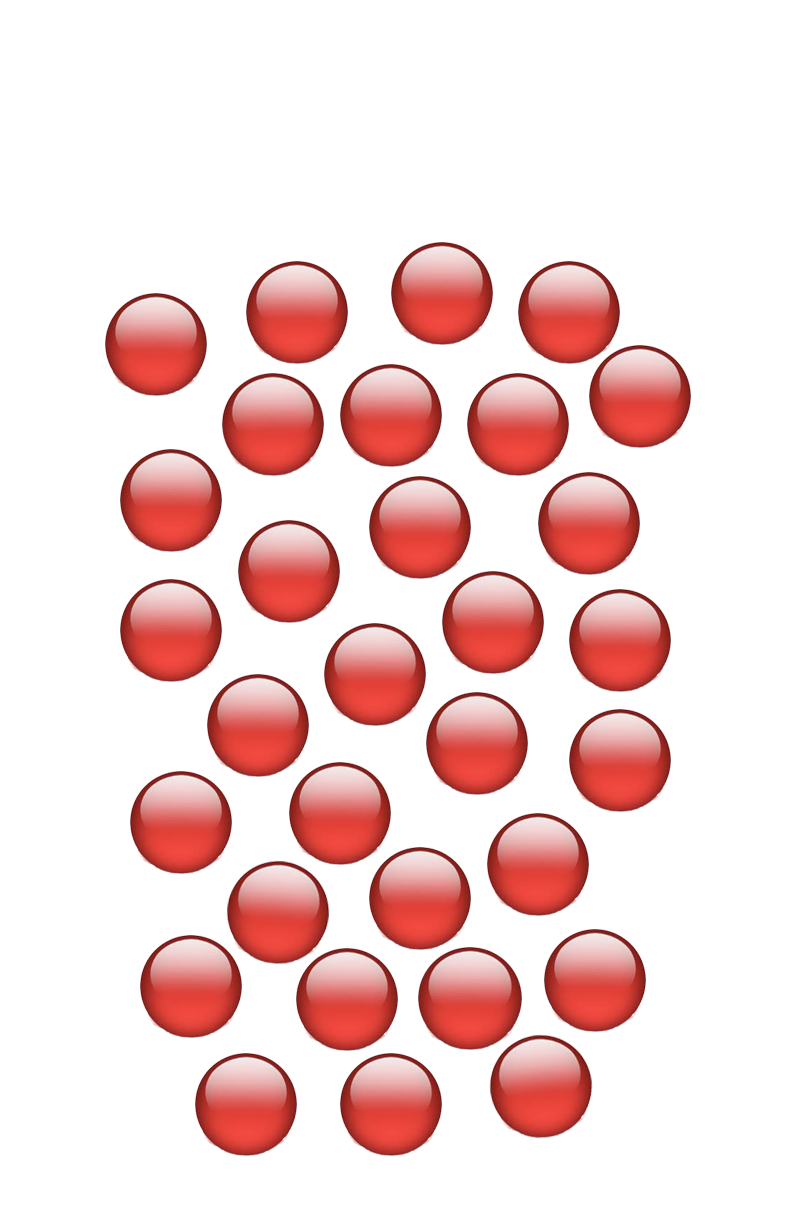 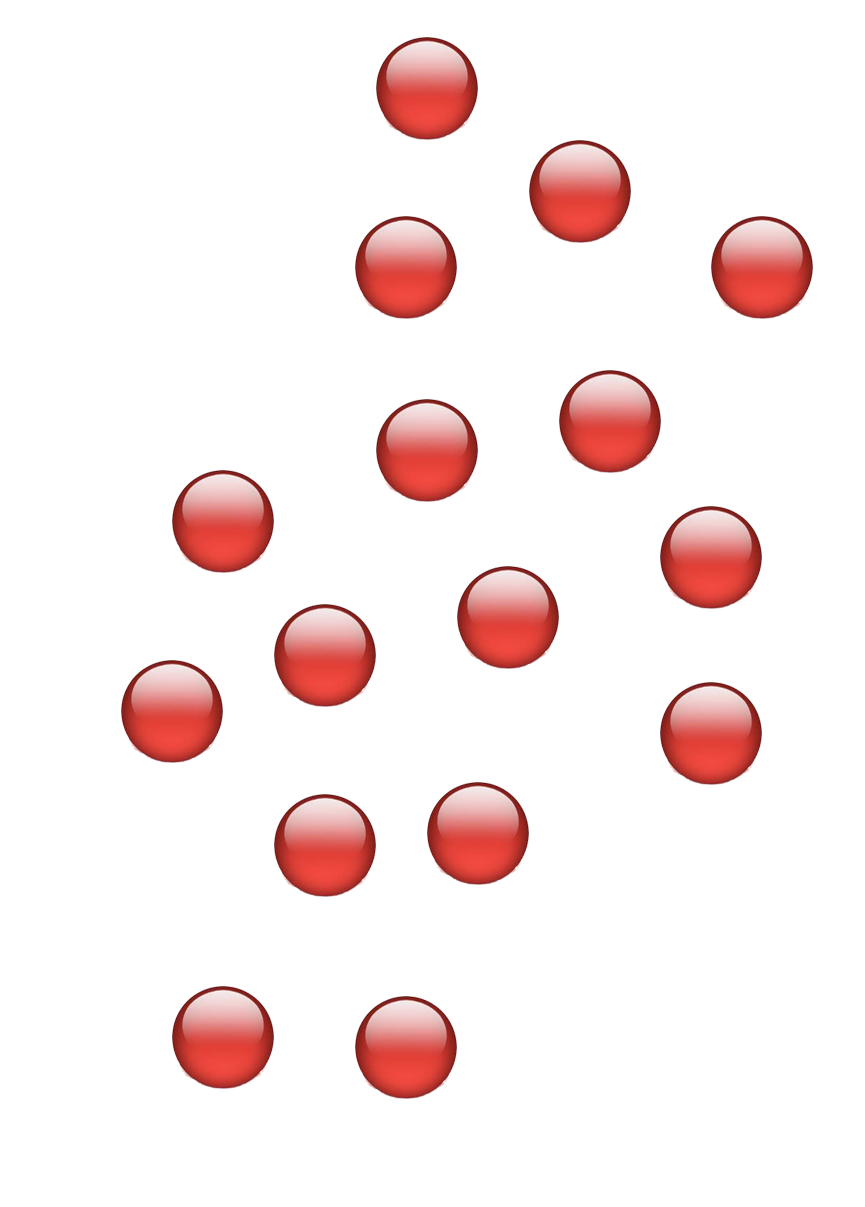 